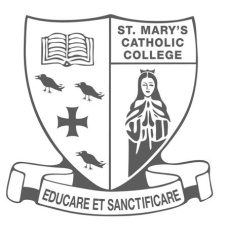 Information Processing TechnologySt Mary’s Catholic CollegeInformation Processing TechnologySt Mary’s Catholic CollegeInformation Processing TechnologySt Mary’s Catholic CollegeInformation Processing TechnologySt Mary’s Catholic CollegeInformation Processing TechnologySt Mary’s Catholic CollegeBMAP12 – Major ProjectBMAP12 – Major ProjectBMAP12 – Major ProjectBMAP12 – Major ProjectBMAP12 – Major ProjectYear 11, Semester1, 2015Year 11, Semester1, 2015Year 11, Semester1, 2015Year 11, Semester1, 2015Year 11, Semester1, 2015Student:Teacher:Mr HoadMr HoadMr HoadMr HoadReview Due:06/3/201506/3/201506/3/201506/3/2015Date Due: 30/4/2015Unit:Algorithm Design / Software Programming 1Algorithm Design / Software Programming 1Algorithm Design / Software Programming 1Algorithm Design / Software Programming 1Algorithm Design / Software Programming 1Conditions:formative - unsupervised – individual6 Week to completeformative - unsupervised – individual6 Week to completeformative - unsupervised – individual6 Week to completeformative - unsupervised – individual6 Week to completeformative - unsupervised – individual6 Week to completeSubmission Requirements:You are to submit the following:A draft by the specified draft dateProvide a print out of your final submission with the correct task sheet attached to the front with a completed student ownership statement.Place a copy of your work in the appropriate folder onS:\studentuploads\ICT\IPT\You are to submit the following:A draft by the specified draft dateProvide a print out of your final submission with the correct task sheet attached to the front with a completed student ownership statement.Place a copy of your work in the appropriate folder onS:\studentuploads\ICT\IPT\You are to submit the following:A draft by the specified draft dateProvide a print out of your final submission with the correct task sheet attached to the front with a completed student ownership statement.Place a copy of your work in the appropriate folder onS:\studentuploads\ICT\IPT\You are to submit the following:A draft by the specified draft dateProvide a print out of your final submission with the correct task sheet attached to the front with a completed student ownership statement.Place a copy of your work in the appropriate folder onS:\studentuploads\ICT\IPT\You are to submit the following:A draft by the specified draft dateProvide a print out of your final submission with the correct task sheet attached to the front with a completed student ownership statement.Place a copy of your work in the appropriate folder onS:\studentuploads\ICT\IPT\Student ownership statement: I, _____________________________________ declare that: 􀀔 I completed this assessment without any direct assistance from any other source, other than those listed in my bibliography or that accepted by the teacher (which includes group work) 􀀔 I completed this assessment with the following assistance: _________________________________ (Student signature)I, _____________________________________ declare that: 􀀔 I completed this assessment without any direct assistance from any other source, other than those listed in my bibliography or that accepted by the teacher (which includes group work) 􀀔 I completed this assessment with the following assistance: _________________________________ (Student signature)I, _____________________________________ declare that: 􀀔 I completed this assessment without any direct assistance from any other source, other than those listed in my bibliography or that accepted by the teacher (which includes group work) 􀀔 I completed this assessment with the following assistance: _________________________________ (Student signature)I, _____________________________________ declare that: 􀀔 I completed this assessment without any direct assistance from any other source, other than those listed in my bibliography or that accepted by the teacher (which includes group work) 􀀔 I completed this assessment with the following assistance: _________________________________ (Student signature)I, _____________________________________ declare that: 􀀔 I completed this assessment without any direct assistance from any other source, other than those listed in my bibliography or that accepted by the teacher (which includes group work) 􀀔 I completed this assessment with the following assistance: _________________________________ (Student signature)StandardsAwarded:Knowledge and ApplicationKnowledge and ApplicationStandardsAwarded:Analysis & SynthesisAnalysis & SynthesisStandardsAwarded:Evaluation & CommunicationEvaluation & CommunicationStandardsAwarded:TaskRequirementsProject DocumentationCreate a game using one of the following three software applications:BlenderFlashVisual BasicUnityYour game is NOT to involve shooting anything such as a first person shooter genre involving blood and guts. For example is not to be a ‘Left 4 Dead’ type game.  Try creating a strategy or puzzle style if stuck for ideas (think strategy or maths if you are creating a game).The topic of your game or application must be approved by your teacher before you begin the design stage.The project will be submitted both in electronic and hardcopy format and must contain:the project documentation as a hardcopy document (see below)a compiled copy of your game /app, ready for distribution submitted into ‘Student Uploads’ (see below)all the source code of your project which must be fully commentedYou must submit a hard copy (printed) document containing:project overviewclient context summary (products / services, customers, current method of business, etc)identification of problem within current client context -(thus) your justification of proposed solution!deliverables / objectives of proposed solution for the client (something you can measure...)identification of inputs / processes / outputsobject / data dictionary (including variable / control name, data type [if applicable], description)user interface design and algorithm design, which you must:appropriately name controls on user interface (eg. txtUserName, etc)design an efficient, modular algorithm in pseudocode that will power the user interfaceshow which algorithm modules are invoked by which form controls (be sure to name the event eg. “cmdSave click”, etc)clearly differentiate between global and local variables (add a separate module to your design if necessary)use functions and sub-procedures to modularise your code!an annotated journal of screen dumps during the build stage of your project (as evidence of your own work)a one-page example of a contents page (or a readme file) for a user instruction guide to accompany your softwarea discussion of problems you encountered when building, how you solved them, and which parts of your original algorithm design you had to change (and why!)an evaluation of your work, which must contain:at least 3 completed user surveys / questionnairesa discussion of the resultsan overall evaluation of the project based on:efficiency of the final program codeusability / user-friendliness of the finished productclient objectives / deliverables – did the game / app meet client expectations?future directionsABCDEThe student:The student:The student:The student:The student:The student:K& ACore algorithm design and implementation of standard learned code (ie applying the stuff given in tutorials!)Core algorithm design and implementation of standard learned code (ie applying the stuff given in tutorials!)Core algorithm design and implementation of standard learned code (ie applying the stuff given in tutorials!)Core algorithm design and implementation of standard learned code (ie applying the stuff given in tutorials!)Core algorithm design and implementation of standard learned code (ie applying the stuff given in tutorials!)K& Aeffectively and consistently selects and applies knowledge of programming structures to create a range of features including iterations, selections, arrays and record structuresselects and applies knowledge of programming structures to create most features including iterations, selections, arrays and record structuresselects and applies basic knowledge of programming structures to create some features including iterations, selections, arrays and record structuresselects basic programming structures to create some featuresrecalls some  programming structuresK& AApplies knowledge of programming language syntax to develop software from an algorithm Applies knowledge of programming language syntax to develop software from an algorithm Applies knowledge of programming language syntax to develop software from an algorithm Applies knowledge of programming language syntax to develop software from an algorithm Applies knowledge of programming language syntax to develop software from an algorithm A&Stranslates algorithm design to accurate and efficient code with clear internal documentation that is well presented. translates algorithm design to mostly accurate and efficient code with internal documentation that is reasonably well presented.creates mostly effective code with some internal documentation.writes some correct code with basic internal documentation.writes codeA&SConstruction and presentation of evaluationConstruction and presentation of evaluationConstruction and presentation of evaluationConstruction and presentation of evaluationConstruction and presentation of evaluationA&Suse correct functional grammar and spelling and a wide range of appropriate vocabulary to accurately present ALL the required documentation in the most appropriate formatuse functional grammar and spelling and a range of appropriate vocabulary to accurately present the required documentation in an appropriate formatuse functional grammar, spelling and appropriate vocabulary to present the required documentation in an appropriate formatuses  functional grammar and spelling to  present the required documentation in a format with some consistencyuses functional grammar and  spelling to produce a document E&CAlgorithm and interface designAlgorithm and interface designAlgorithm and interface designAlgorithm and interface designAlgorithm and interface designE&Cdevelops an effective and efficient set of solutions to the problems presented incorporating suitably and consistently named controls with efficient, modular algorithmsdevelops a mostly effective and efficient set of solutions to the problems presented incorporating suitably and consistently named controls with efficient, modular algorithmsdevelops a sound set of solutions to the problems presented incorporating consistent naming of controls and some modularitydevelops a set of solutions to the problems incorporating an algorithm and  presented with some naming of controls E&CIdentification of IPOs and client needsIdentification of IPOs and client needsIdentification of IPOs and client needsIdentification of IPOs and client needsIdentification of IPOs and client needsE&Canalyses the problem from multiple perspectives and determines suitable deliverables leading to the identification of clear and logical inputs, processes and outputsanalyses the problem from client perspective and determines deliverables leading to the identification of logical inputs, processes and outputsanalyses the problem from a perspective and determines basic deliverables leading to the identification of inputs, processes and outputsanalyses the problem and some deliverables leading to the identification of inputs, processes and outputsE&CEvaluation Evaluation Evaluation Evaluation E&Cevaluates with detailed justification, using both prescribed and self-determined criteria and standards, and makes informed judgements about the suitability of the final solution in reference to the initial problemevaluates with justification, using both prescribed and self-determined criteria and standards, and makes mostly informed judgements about the suitability of the final solution in reference to the initial problemevaluates with some justification, using criteria and standards to make judgements about the suitability of the final solutionevaluates using criteria and standards to make simple judgements about the final solution